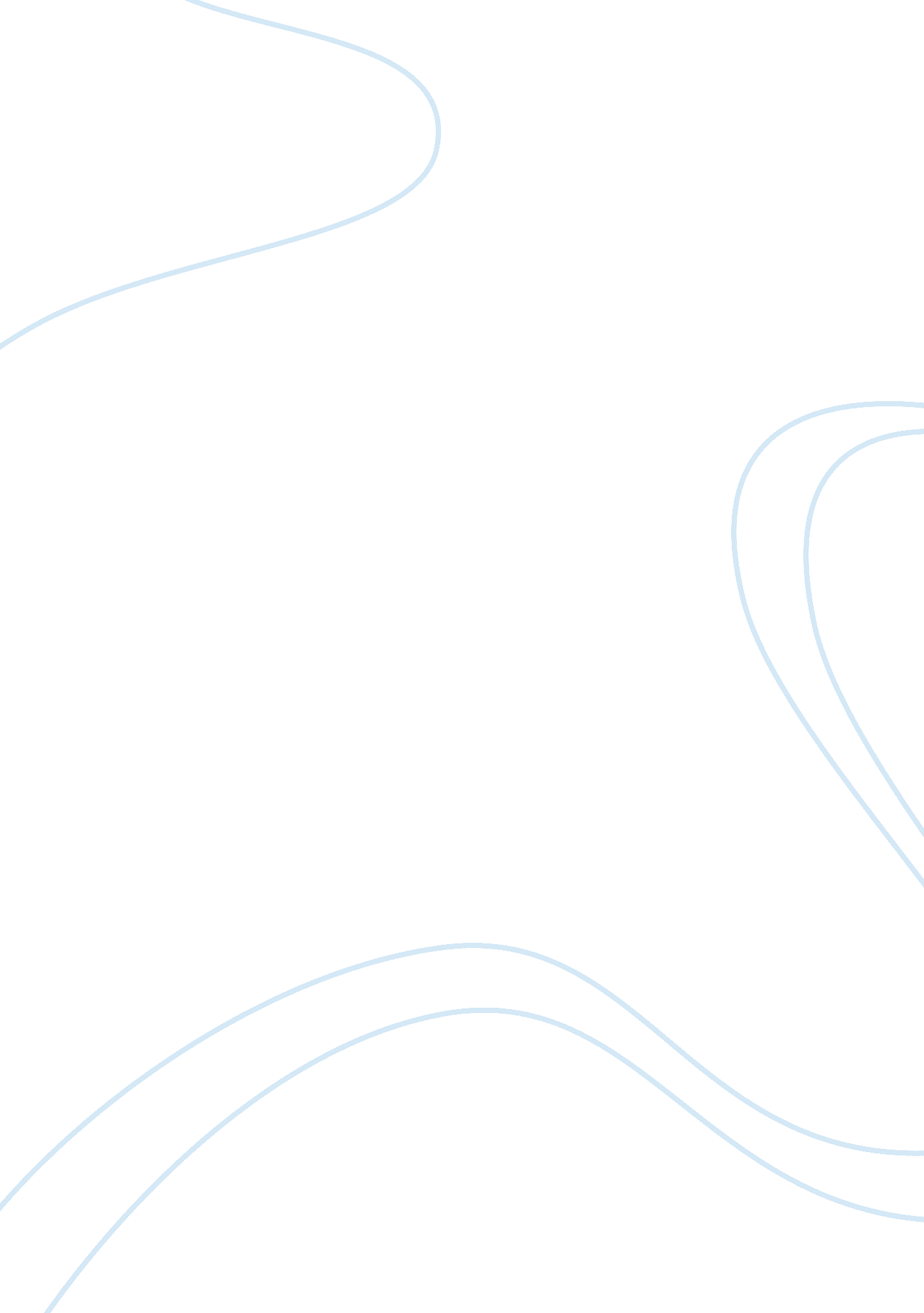 Is religion dangerous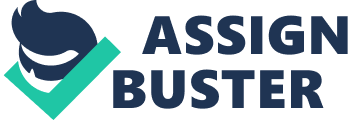 Is religion dangerous? Am writing to investigate the reasons whether religion is good or dangerous. Some people may say that religion is the cause of suicide bombings, terrorist attacks, violence and wars but on the other side other people may argue that religion brings joy, comfort and happiness. Religion can sometimes be the cause of many wars and attacks such as 9/1 1, 7/7, the Iraq war, the crusades… Etc. /1 1 and 7/7 attacks were influenced by Islam, but in many parts of the Quern many Islamic followers could singletree the texts, such as when it says “ and kill wherever you find them, and turn them out from where they have turned you out. .. ” Because many soldiers from the U. S came to fight in the Afghanistan war this angered many Shadiest, if they were to read this text from the Quern, they could possibly misinterpret this and think that it says that they should kill all their enemies because they have either angered or wronged them. Fighters in the crusades may also interpret texts such as in Isaiah 3: 1 1-12 it says “ too bad for the kicked sinners! For they will get exactly what they deserve. Oppressors treat my people cruelly; creditors rule over them. ” Fighters in the crusades may think that it is their duty to punish sinners and kill them On the other hand, religion can bring comfort. Sometimes the thought of a God watching over you day and night through your troubles and successes and protecting you from evil can easily make someone feel safe and protected. In Isaiah 3: 1 1-12 it says how God will punish the sinners, this could make someone feel retorted and safe knowing if someone has hurt them they will be punished by God. Furthermore, in 2nd Corinthians 1 it says “ Blessed is the God and Father of our Lord Jesus Christ, the Father of mercies and God of all comfort, who comforts us in all our troubles so that we may be able to comfort those experiencing any trouble with the comfort with which we ourselves are comforted by God. ” This shows how the Lord is comforting and makes people feel safe and protected. In contrast, some religious believers believe in just war, which is where six conditions must be satisfied for a war to be considered just. A war that starts as a Just war may stop being a Just war if means are not met. The war must be for a just (right) cause, the war must be lawfully declared by a lawful authority, the intention behind the war must be good, All other ways of resolving the problem should have been tried first, there must be a reasonable chance of success, the means must be met until the end of the war. However the bible does not encourage war because the the commandment says “ do not kill” so the believers who believe in just war are encouraging people to disobey one of the commandments. To conclude, although some believers terrorist places and believe in just war thinking that they are pleasing their God it clearly states in many holy scriptures not to kill and although some texts say that sinners will suffer it does not says not say to harm or kill in any way, likewise as I said religion brings comfort, happiness, joy and teaches to do good and therefore religion is good. 